HALLHILL NEWS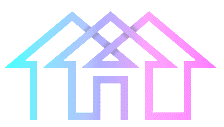 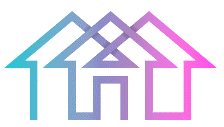 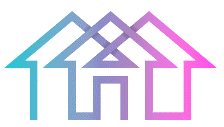 Brought to you by your Tenants’ & Residents’ AssociationJanuary 2021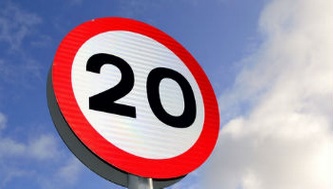 Over 40% of all traffic on Yosemite Park exceeds 20 mphThe recent traffic survey conducted by East Lothian Council showed that over 40% of the traffic on Yosemite Park Road was travelling in excess of 20 mph. Hallhill Tenants’ and Residents’ Association and local Councillor Paul McLennan spent several months lobbying for the traffic survey as local residents had complained about speeding. We will be pushing for East Lothian Council (ELC) to install traffic calming measures, to reduce traffic speed. If you want to help achieve this please email our local Councillor Paul McLennan asking for traffic calming measures, pmclennan@eastlothian.gov.uk. Speed reducing measures will be constructed on Brodie Road in April 2021 with the construction by Persimmon of two speed cushions adjacent to the new Persimmon development. Local Councillor Norman Hampshire is lobbying for a further two speed cushions to be introduced. To lend your support please email him at nhampshire@eastlothian.gov.ukAnti-Social Behaviour Many individual residents have raised issues with Police Scotland, and ELC’s Anti-Social Behaviour, Housing Teams and Local Councillor Paul McLennan. The Tenants’ and Residents’ Association have been supporting residents and lobbying the Anti-Social Behaviour Team to take action against the few that spoil it for the majorityThe current key issues raised by tenants and residents centre around the alleged illegal activity operating in the area. This has resulted in Police Scotland attending the locality on several occasions. Perpetrators of Anti-Social Behaviour served eviction notice.Action taken by ELC and Police Scotland has resulted in an eviction notice being served on the perpetrators of this anti-social behaviour. It has taken some time to reach this outcome. 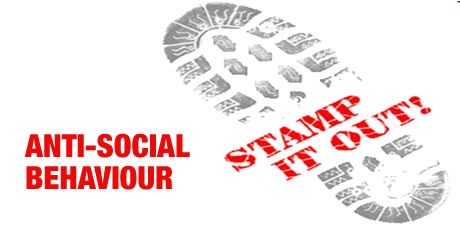 A “Problem Solving Partnership’ approach is being implemented to tackle this and the wider anti-social behaviour issues that take place in Dunbar. If you are, or have been affected by Anti-Social Behaviour or wish to add your voice asking for Council action in relation to Anti-Social Behaviour please contact the Anti-Social Behaviour Team, in the first instance, by emailing in confidence to asb@eastlothian.gov.uk and copy in Councillor Paul McLennan (pmclennan@eastlothian.gov.uk).  If you require further support please email us at Hallhilltra@gmail.com.Belhaven A1 Junction.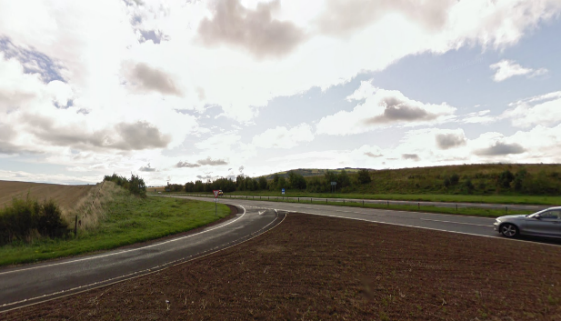 The Hallhill TRA continue to lobby for a slip road at the junction to make it safer for vehicles to access the A1 South. A meeting was held between ELC and Transport Scotland. The purpose was to review the latest Traffic Assessment commissioned by Taylor Wimpy in relation to their application for Hallhill North. The TRA is encouraging statutory bodies to take a more holistic approach to this and take into account all the current and planned applications regarding further developments in the area that will impact in increased traffic volume across the road network. We have written to Ian Gray, MSP, and Councillor Paul McLennan asking for their support.  It would also help if tenants and residents wrote to Iain Gray, to ask for a safer junction. Iain.Gray.msp@parliament.scot.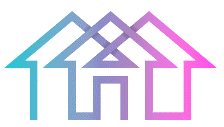 A recent meeting involving the TRA, Community Council, Elected Member Paul McLennan Transport Scotland and East Lothian Council it was agreed that further consideration of improved signage advising of merging traffic going south at this A1 junction and a 50mph speed restriction will be looked at in the new financial year.A1 Noise Pollution Can you hear the A1 road noise?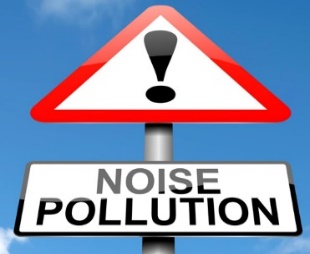 It’s official: road and traffic noise has become one of the UK’s most significant urban health threats. New research from universities, including Oxford and Imperial College London, has revealed an increasing prevalence of heart disease, stroke and even diabetes among those living with high levels of traffic noise, says a report in The Sunday Times (17 June 2018). Residents continue to complain about the road traffic noise from the A1 especially those living at the southern boundary of the estate that backs onto the dual carriageway. ELC Environmental Health Department carried out a noise monitoring exercise. This suggested on a day where there was no wind or rain the noise level was a constant 49Db.50 Db is moderately distressing whereas 55Db is considered to be more serious. ELC apply a formula to the measurements that then represent measurements taken over a 24hr period. This resulted in the 49Db officially being reduced to 46 Db. ELC have determined no further action is necessary.This does not consider the fact that there are many days when the wind and rain do impact on the level of road traffic noise experienced by residents and tenants. It does seem however that on many days the noise level is disproportionate to the volume of traffic.If you are concerned or affected by traffic noise please contact ELC Environmental Health Department (https://www.eastlothian.gov.uk/info/210568/environmental_health) and Councillor Paul McLennan (pmclenan@eastlothian.gov.uk).Faster Broadband comes to Gospatrick Estate How well does your Broadband work?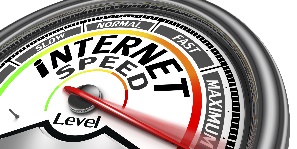 After much lobbying and arguing with Openreach and the intervention of Kenny MacAskill MP, those living in the Gospatrick Estate now have access to the same super-fast broadband as those living in other parts of the area, with home broadband connections delivering up to 1 Gb/s.Road Adoption One of the TRAs’ key objectives is to work with developers and ELC to ensure the spine and estate roads are fully adopted by ELC. Finally, a year after a special meeting of the TRA which involved developers and key officers from ELC, the process has now begun to adopt Yosemite Park, Brodie Road and James Kirk Way. This will allow the adoption of adjoining roads. A joint inspection between developers and ELC roads department to identify areas requiring repair or upgrading has taken place. The developer will be asked to implement these repairs and upgrades. Once completed the adoption process can take place to hand over the ownership and responsibility of maintaining the roads and pavements to ELC. Hacking and Patterson (Factor Agents)The Tenants’ and Residents’ Association has maintained contact with the Hacking and Patterson throughout the year. The pandemic situation has meant that the planned inspections across the development were not able to take place.However, a number of issues have been raised with Hacking and Patterson. These include: Play Park waste bins –These bins are not intended for disposal of dog waste.Reminder to residents that the keeping of livestock is not permitted within the developmentReminder to residents that the storage of waste bins should be within the bounds of their property and not in car park areas.Clarification of electricity, landscaping maintenance, and management fees	.What would you like to see happening in your area We want to know what action you would like to be taken in the area. Whether it be better maintenance of play areas, safe cycle routes to school, pedestrian crossings at play parks, parking, concerns about health care provision, school provision, whatever. Then please do get in touch. It’s amazing what can be achieved when we work collectively and with the support of those that live in the area. We will continue to work with ELC, the Local Area Partnership, Dunbar Community Council, Taylor Wimpey, Persimmon and Hacking and Paterson to raise your concerns and complaints.You are invited to the online open meeting and AGM on 1st March 2021 at 7:30pmThe Tenants and Residents’ Association works on your behalf. All residents and tenants who wish to attend are asked to register their interest by emailing hallhilltra@gmail.com. We are always looking for new committee members, so if you are interested and want to find out more please email hallhilltra@gmail.com. And finally…A big Thank You to all those living in the area who have helped vulnerable people sheltering as a result of the pandemic. Whether it is food shopping or a bit of company via the phone or talking over the fence, the community spirit that is on display is outstanding. As is the community's adherence to social distancing and the other social rules that Covid has generated. Thank you too to the many NHS staff, Police and Fire & Rescue Service personnel and to the volunteer RNLI crew who live in the area for their commitment, drive and dedication in such difficult times.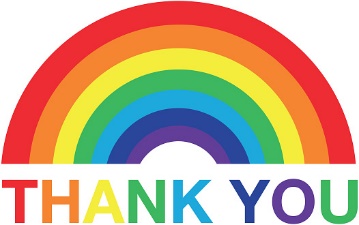 